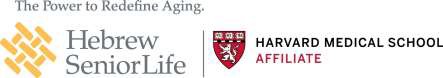 VISITOR SCREENING PROTOCOLCOVID-19–Our Number One Focus is PreventionHebrew SeniorLife is dedicated to improving the lives of all seniors. We now know that seniors and people with weakened immune systems are more vulnerable to severe complications from COVID-19. Our number one focus is prevention.Therefore, as of March 13, 2020 HSL has a NO VISITOR policy.Limited exceptions may be made on a case-by-case basis as approved by campus leadership. However, even if you have been pre-approved for a limited exception, if you meet one of the following criteria, you will not be allowed onto our campus:1.  Do you have a fever or feel feverish, sore throat, new cough, new nasal congestion or new runny nose, muscle aches, new loss of smell, or shortness of breath?Note: You will be screened for a fever at or above 100.4o F2.  Have you traveled internationally or flown domestically in the last 14 days?3.  Have you been in the Tri-State area (New York, New Jersey, Connecticut) in   the last 14 days?If you answer no, you may continue.Thank you for your cooperation to help us minimize any risk to our seniors. Please know that any time you enter our buildings during the COVID-19 outbreak, you will be asked these same questions, screened for a fever, and asked to wear a sticker. During your visit please follow these simply requests:	Wash your hands frequently	Cover your cough and sneeze into your elbow or sleeve	Refrain from handshakingThank you for supporting our decision. Updated April 8, 2020